Klasyczne poranki… z kawą AnatolZ końcem września wystartowała jesienna kampania reklamowa kawy zbożowej Anatol, która potrwa do końca listopada br.Działania realizowane pod hasłem „Anatol – Klasyka poranka” mają na celu wzmocnienie świadomości marki Anatol, odmłodzenie grupy docelowej oraz komunikacyjne wprowadzenie nowych wariantów kawy rozpuszczalnej z funkcjonalnymi dodatkami: Klasyczna (z błonnikiem), Koncentracja (z magnezem i witaminą B6) oraz Witalność (z witaminami C i E oraz cynkiem).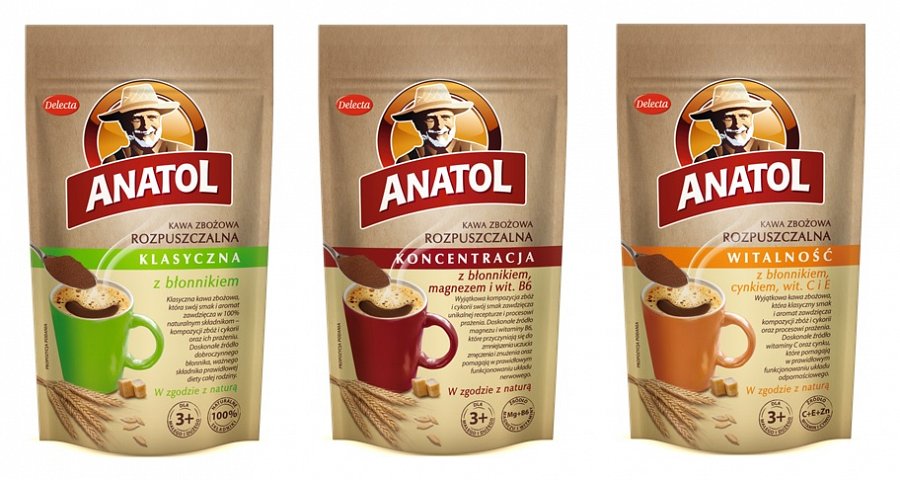 Pierwsza odsłona kampanii telewizyjnej ma charakter sponsoringowy. Emisje billboardów sponsorskich zaplanowano od 1 października w paśmie śniadaniowym TVP i TVN, a także przed serialem „Singielka” w TVN. Pełnoformatowy spot zobaczymy w listopadzie na platformie VOD Telewizji Polskiej, gdzie wystartuje kampania wizerunkowa.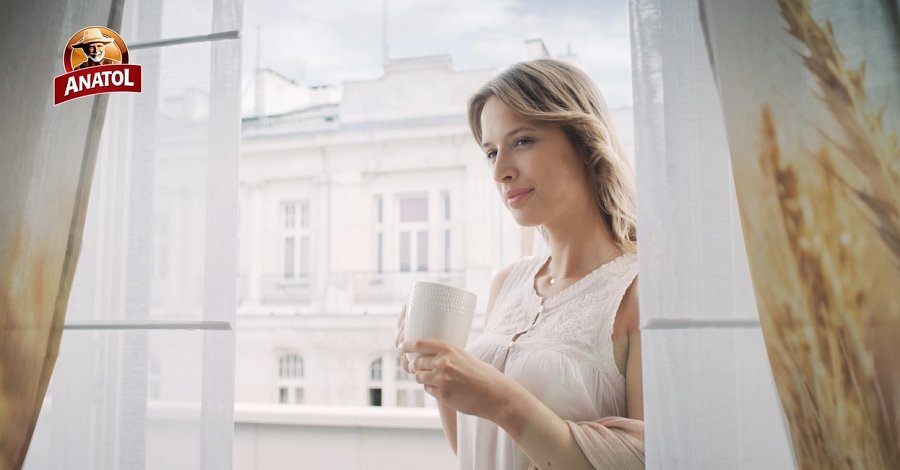 Działaniom w telewizji towarzyszy kampania radiowa na falach Radia ZET oraz online, w tym mobile, na Wp.pl. Kampanię poprzedził sampling produktowy w prasie handlowej, zrealizowany we wrześniu.Wszystkie kreacje na potrzeby kampanii przygotowała agencja Brand Support. Spot reklamowy wyprodukowała Flota filmowa. Media zaplanował i zakupił Starcom.Metryczka kampanii:Termin: 28.09.2015 – 30.11.2015Hasło kampanii: Anatol – Klasyka porankaKlient: Bakalland S.A. (www.delecta.pl)Produkt: kawa zbożowa Anatol DelectaMedia: telewizja, radio, InternetKreacja: Brand SupportProdukcja: Flota filmowaDom mediowy: Starcom